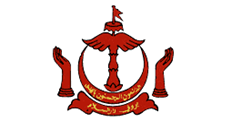 MINISTRY OF EDUCATIONBRUNEI DARUSSALAMPRESS RELEASEAnnouncement on HECAS 2017 (1st Round) Application Result for Local Higher Education Institutions (HEIs)
TUESDAY, 9 May 2017 – The Higher Education Division, Ministry of Education is pleased to inform that the result for HECAS 2017 (1st Round) application to local higher education institutions (HEIs), i.e. Universiti Brunei Darussalam, Universiti Islam Sultan Sharif Ali, Universiti Teknologi Brunei and Politeknik Brunei for the academic year 2017/2018 will be announced on Wednesday, 10 May 2017 after 8:30 a.m. The list of successful applicants is available in the HECAS portal at http://www.hecas.edu.bn.To the unsuccessful applicants who meet the entry requirement set by HEIs and wish to appeal, they are given 3 working days to send their letter of appeal directly to the Admission Office of the respective HEIs during working hours only.  The last day to send their letter of appeal is on 15 May 2017 before 4:30 p.m.The letter of appeal must be addressed to:Pendaftar dan Setiausaha [U.P.: Penolong Pendaftar Kemasukan dan Rekod Pelajar]Universiti Brunei DarussalamJalan Tungku LinkGadong BE 1410Negara Brunei Darussalam Tel: +673 246 0922/ 246 0923Pendaftar Universiti Islam Sultan Sharif AliSimpang 347, Jalan Pasar Baharu, Gadong, Bandar Seri Begawan BE1310Negara Brunei Darussalam Tel: +673 2462000Pendaftar dan Setiausaha [U.P.: Penolong Pendaftar Akademik]Universiti Teknologi BruneiJalan Tungku LinkGadong BE 1410Negara Brunei Darussalam Tel: +673 2461020Pendaftar Politeknik BruneiBlock 2E Ong Sum Ping CondominiumJalan Ong Sum PingBandar Seri Begawan BA1311Negara Brunei DarussalamTel: +673 2234466For applicants appealing to UBD, they must submit the letter of appeal by email to office.admission@ubd.edu.bn and the subject of the email is “APPEAL HECAS 2017”. - END –Prepared by:Higher Education DivisionMinistry of EducationBrunei DarussalamKEMENTERIAN PENDIDIKANNEGARA BRUNEI DARUSSALAMSIARAN AKHBARPENGUMUMAN KEPUTUSAN PENGAMBILAN PUSINGAN PERTAMA HECAS 2017 UNTUK INSTITUSI PENGAJIAN TINGGI AWAM (IPTA)
SELASA, 9 Mei 2017 – Kementerian Pendidikan melalui Bahagian Pengajian Tinggi mengumumkan bahawa keputusan Pengambilan Pusingan Pertama HECAS 2017 untuk Institusi Pengajian Tinggi Awam (IPTA) iaitu Universiti Brunei Darussalam, Universiti Islam Sultan Sharif Ali, Universiti Teknologi Brunei dan Politeknik Brunei bagi tahun akademik 2017/2018 akan diumumkan pada Hari Rabu, 10 Mei 2017, jam 8:30 pagi. Senarai pemohon-pemohon yang berjaya bolehlah didapati di laman sesawang HECAS portal iaitu http://www.hecas.edu.bn.Bagi pemohon yang tidak berjaya tetapi memenuhi syarat kemasukan yang ditetapkan oleh IPTA dan berhasrat untuk membuat rayuan, mereka akan diberikan 3 hari waktu bekerja untuk menghadapkan surat rayuan terus ke Admission Office di IPTA yang berkenaan pada waktu pejabat sahaja.  Hari terakhir untuk menghadapkan surat rayuan adalah pada hari Isnin, 15 Mei 2017 sebelum pukul 4:30 petang.  Surat rayuan hendaklah dialamatkan kepada:Pendaftar dan Setiausaha [U.P.: Penolong Pendaftar Kemasukan dan Rekod Pelajar]Universiti Brunei DarussalamJalan Tungku LinkGadong BE 1410Negara Brunei Darussalam. Tel: +673 246 0922/ 246 0923Pendaftar Universiti Islam Sultan Sharif AliSimpang 347, Jalan Pasar Baharu, Gadong, Bandar Seri Begawan BE1310Negara Brunei Darussalam. Tel: +673 2462000Pendaftar dan Setiausaha [U.P.: Penolong Pendaftar Akademik]Universiti Teknologi BruneiJalan Tungku LinkGadong BE 1410Negara Brunei DarussalamTel: +673 2461020Pendaftar Politeknik BruneiBlock 2E Ong Sum Ping CondominiumJalan Ong Sum PingBandar Seri Begawan BA1311Negara Brunei DarussalamTel: +673 2234466Bagi pemohon yang merayu ke UBD, mereka hendaklah menghadapkan surat rayuan melalui email ke office.admission@ubd.edu.bn  dan perkara bagi email tersebut ialah “APPEAL HECAS 2017”.- TAMAT –Disediakan oleh:Bahagian Pengajian TinggiKementerian PendidikanNegara Brunei Darussalam